CONSELHO MUNICIPAL DOS DIREITOS DA PESSOA IDOSA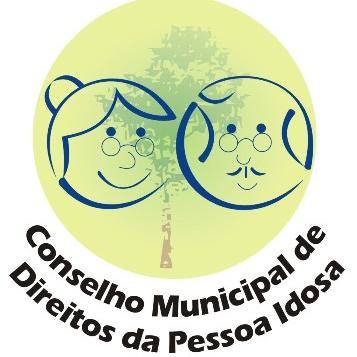  PREFEITURA MUNICIPAL DE TAPERA-RSLei Municipal nº 2.995/14Av. XV de Novembro, 1150, Centro,  (54) 3385-3300 ou 3385-2975EDITAL 01/2023CHAMADA PÚBLICA PARA PROJETOS SOCIAIS – CMPIO CONSELHO MUNICIPAL DOS DIREITOS DA PESSOA IDOSA – CMPI/Tapera, no uso das atribuições legais que lhe confere a Lei Municipal nº. 2.995, de 27 de maio de 2014, torna público a chamada para Projetos Sociais a serem executados no ano base de 2023, com recursos oriundos do Fundo Municipal dos Pessoa Idosa – CMPI, para a viabilização de projetos desenvolvidos por Instituições governamentais e Organizações da Sociedade Civil sem fins lucrativos, regularmente inscritas no CMPI, de acordo com os eixos priorizados, garantindo fiscalização e  transparência ao seu emprego. 1. OBJETIVO GERAL	A realização de Chamada Pública de Projetos, tendo como proponentes elegíveis Instituições governamentais e Organizações da Sociedade Civil sem fins lucrativos e seus Programas inscritos junto ao Conselho Municipal dos Direitos da Pessoa Idosa – FMPI de Tapera. Projetos cujo objetivo esteja em consonância com Plano de Aplicação 2023/2024.2.	OBJETIVOS ESPECÍFICOS a.	Desenvolver programas e serviços complementares ou inovadores, por tempo determinado, não excedendo a 01 (um) ano, da política de promoção, proteção, defesa e atendimento dos direitos da Pessoa Idosa de acordo com o Estatuto da Pessoa Idosa; b.	Executar programas e projetos de capacitação e formação profissional continuada de pessoas que possam a vir trabalhar com a pessoa idosa;c.	Viabilizar programas e projetos de comunicação, campanhas educativas, publicações, divulgação das ações de promoção, proteção, defesa e atendimento dos direitos da Pessoa idosa; d.	Atender e fortalecer ações com ênfase na mobilização social e na articulação para a defesa dos direitos da Pessoa Idosa. 3.	VETOS NA UTILIZAÇÃO DOS RECURSOS a.	De acordo com o Plano de Aplicação 2023/2024 é vedada a utilização dos recursos do Fundo Municipal dos Direitos da Pessoa Idosa para despesas que não se identifiquem diretamente com a realização de seus objetivos ou serviços determinados pelo Plano que o instituiu.  b.	Além das condições estabelecidas no caput, deve ser vedada ainda a utilização dos recursos do Fundo Municipal dos Direitos da Pessoa Idosa para: I.	Manutenção e funcionamento dos Conselhos dos Direitos da Pessoa Idosa e das Instituições que requerem recursos para a realização dos projetos solicitados;II.	Financiamento de políticas sociais básicas, em caráter continuado, e que disponham de fundo/recursos específicos, nos termos definidos pela legislação pertinente;  III.	Investimentos e aquisição, e/ou aluguel de imóveis públicos e/ou privados, ainda que de uso exclusivo da política da Pessoa Idosa.4. PÚBLICO ALVOa.	Atendimento direto ou indireto de pessoas idosas, no Município de Tapera. 5. DOCUMENTOS INDISPENSÁVEIS:5.1. Registro de Entidadesa.	Comprovar, através de documentação e do trabalho desenvolvido, que presta um atendimento fundamentado nos princípios do Estatuto da Pessoa Idosa;b.	Dispor de instalações em condições de habitabilidade, higiene, salubridade e segurança; c.	Dispor de equipe técnica compatível com a proposta de trabalho; d.	Apresentar cópia de inscrição no CMPI. Caso não possua, preencher o requerimento de registro junto ao CMPI;e.	Apresentar cópia dos seguintes documentos:I.	Estatuto atualizado da Entidade requerente registrado em cartório;II.	Ata de eleição e posse da atual diretoria registrada em Cartório;III.	Cadastro atualizado do CNPJ (Cadastro Nacional de Pessoas Jurídicas);IV.	 Documento de identidade e CPF (Cadastro de Pessoa Física) do representante legal da entidade; V.	Proposta de trabalho do programa contendo a fundamentação acerca do trabalho, o público-alvo e informações sobre recursos humanos, físicos e financeiros (ANEXO I);5.2. APRESENTAÇÃO DOS PROJETOSa.	Para solicitar a inscrição de programa/projeto, o requerente deverá apresentar a documentação exigida no artigo 5º do item 5.1.b.	Será considerado inscrito o programa/projeto aprovado pelo CMPI, desenvolvido por Entidade Não-Governamental ou por Órgão Governamental.c.	O projeto deverá ser apresentado de acordo com o modelo anexo ao presente Edital, no tamanho da letra e forma padrão/Arial -12, com original devendo as páginas serem numeradas sequencialmente, rubricadas e assinadas pelo representante legal da instituição. d.	Anexar na documentação as Certidões Negativas de Débito Municipal, Estadual e Federal.6. AVALIAÇÃO E APROVAÇÃO DOS PROJETOS  a.	Os projetos apresentados em desacordo com os itens 2, 3, 4 e 5, ou apresentados por organização social/programa sem registro, ou registro vencido junto ao CMI, terão o prazo de 7 (sete) dias após o comunicado para adequação e retificação dos documentos pendentes. Após o período, o projeto será desconsiderado.b.	Os projetos que não forem eliminados na triagem serão avaliados pelos membros do CMPI em plenária, observando a legislação vigente, o presente edital, resoluções e normativas, quanto a exequibilidade dos projetos, aplicação dos recursos, viabilidade técnica e financeira. c.	Os projetos apresentados de acordo com os itens 2, 3, 4 e 5 deste edital, serão avaliados pelos membros do CMPI e receberão um parecer, favorável ou não, dentro do período estipulado.7. DOS PRAZOSa.	Os projetos deverão ser entregues no período de 17 abril a 09 de maio de 2023, na sede da Secretaria Municipal de Assistência Social e Cidadania, CMPI, Rua Guido Mombelli, 420 na Assistência Social, no horário das 8h às 11h30min e das 13h15min às 17h, ou poderão ser encaminhados para o endereço  eletrônico: assistencia3@tapera.rs.gov.br.b.	Os projetos recebidos e analisados pelos membros do CMPI, serão postos em votação em reunião ordinária ou extraordinária. c.	O valor a ser destinado para os projetos será estipulado, pelos membros do CMI, conforme a disponibilidade de recursos do referido fundo.d. A comissão de avaliação dos projetos fará uma avaliação prévia da documentação entregue no prazo de 15 dias após o recebimento. No caso de não estar em conformidade será comunicado ao proponente.  Estando de acordo será emitido parecer favorável e encaminhado para votação em plenária.8. DISPOSIÇÕES GERAISa.	Nos materiais de divulgação das ações, projetos e programas que tenham recebido financiamento do Fundo Municipal dos Direitos da Pessoa Idosa é obrigatória a referência ao Conselho Municipal dos Direitos da Pessoa Idosa, como fonte pública de financiamento.b.	 Maiores informações poderão ser obtidas no CMPI através dos telefones (54) 3385-3300 ou 3385-2975.c.	Caberá ao CMPI monitorar e fiscalizar os programas, projetos e ações financiadas com os recursos do FMI, segundo critérios e meios próprios, bem como solicitar aos responsáveis, a qualquer tempo, as informações necessárias ao acompanhamento e a avaliação das atividades apoiadas pelo Fundo Municipal dos Direitos da Pessoa Idosa - FMI;d.	As entidades contempladas deverão prestar contas dos recursos recebidos até o termino do corrente ano, bem como atender a convocação para apresentação do projeto junto ao CMPI.Tapera, 11 de abril de 2023.Patrícia A. VasconcelosPresidenteANEXO IFORMULÁRIO PARA REGISTRO DE ENTIDADES NÃO-GOVERNAMENTAIS1-Razão Social:	 2- CMPI:3-Nome Fantasia – (se for o caso)	4-Data Fundação:5-CNPJ:6-Endereço:                                                               Número:	        Complemento:7-Bairro:	                                     Cidade:	                                                       CEP:8-Telefone:	9-E-mail:10-Nome do Responsável pela Entidade:	11-Cargo:	12-Período do Mandato:13-Total de idosos atendidos:14- Área de atuação:15-A entidade é mantida por outra instituição?16- Quadro de Recursos Humanos						Assinatura:	                                                 Data do Preenchimento:    /        /	ANEXO IIFORMULÁRIO PARA INSCRIÇÃO DE PROGRAMAS/PROJETOS:1 - Responsável pelo Programa/Projeto:1.1.Nome da Entidade ou Departamento responsável:       1.2. N°. CMPI:2-Endereço da execução do Programa:2.1. Logradouro: 	2.2.Número:2.3. Bairro:	2.4. Cidade:	2.5. Telefone:2.6. E-mail:3 – Nome do Programa/ProjetoANEXO IIIORIENTAÇÕES PARA ELABORAÇÃO DE PROPOSTADe acordo com a Resolução que dispõe sobre o registro de entidades e inscrição de programas, a proposta socioeducativa apresentada pela entidade deve conter a fundamentação conceitual sobre o trabalho desenvolvido, público alvo, informações sobre recursos humanos, físicos e financeiros e o plano de ação em vigor.1. 	Identificação:•	Nome da instituição executora:•	CNPJ:•	Endereço (sede e unidades) – (rua, bairro, tel., e-mail,):•	Nome do programa:•	Responsável pelo programa:2.	 Antecedentes e justificativas:(História de criação do programa, os princípios que o fundamentam e a demanda que justificou sua implantação)3. 	Objetivos:Descrição de onde se quer chegar com as ações do programa.4.	 Público Atendido:Caracterização dos idosos atendidos, com faixa etária, período de atendimento, atividades desenvolvidas.5. 	Recursos materiais e Aspectos físicos:Detalhamento de materiais e equipamentos utilizados para execução do programa, bem como as características do espaço físico em que as atividades vão acontecer.6. 	Recursos Financeiros:Orçamento do programa, com respectivas fontes de recursos (doação, convênios, rifas, etc.). 7. 	Recursos Humanos:Quadro de pessoal envolvido na execução do atendimento: educadores, técnicos, equipe de apoio e/ou voluntários, especificando as funções e vínculos.8.	Metodologia:Descrição da forma como são desenvolvidas as atividades do programa de maneira a alcançar os objetivos propostos pela ação. •	atividades realizadas pelo programa, mencionando a frequência e o número de pessoas atendidas;•	parcerias;•	forma de interação com a família e com a comunidade;•	forma de interlocução com outras esferas (fóruns, atores do sistema de garantias dos direitos etc.).9. 	Avaliação:Formas de avaliação das ações desenvolvidas pelo programa.10.        Prestação de contas.NomeFormaçãoFunçãoCarga HoráriaVinculo